Witam! Zapraszam do naszych zabaw w czwartek.Zaczynamy dzisiaj od opowieści ruchowej połączonej z ćwiczeniami artykulacyjnymi ‘Spacerkiem po łące”. Był piękny wiosenny dzień i dzieci wybrały się na spacer na pobliską łąkę. (Dzieci maszerują w różnych kierunkach pokoju). Słońce mocno świeciło, a wiatr rozdmuchiwał nasiona mniszka lekarskiego i innych roślin. (Dzieci chodzą na czworakach i dmuchają na rośliny). Nagle dzieci usłyszały pierwsze odgłosy. To pracowite pszczółki krążyły nad kwiatami, szukając najpiękniejszych, aby zebrać z nich nektar. (Dzieci latają jak pszczółki, machając rękami – skrzydełkami). Wesoło bzyczały, nawołując się nawzajem. (Naśladują bzyczenie pszczół: bzz, bzz, bzz). Na listkach koniczyny siedziały koniki polne, poruszając śmiesznie łapkami, z których strząsały resztki porannej rosy. (Dzieci siedzą, poruszają w dowolny sposób kończynami). Cykały cichutko. (Naśladują dźwięk: cyt, cyt, cyt). Nagle, zupełnie nie wiadomo skąd, pojawiły się żaby. (Dzieci naśladują skakanie żabek). Kumkały głośno, jakby ostrzegały się przed jakimś niebezpieczeństwem. (Naśladują kumkanie: kum, kum, kum). Miały rację, że były takie zdenerwowane, bo na łące pojawiła się para bocianów; chodziły, wysoko unosząc nogi, z szeroko rozłożonymi skrzydłami, i rozglądały się na boki, co chwilę przystawały i pochylały się do przodu, szukając czegoś w trawie. (Naśladują chód bociana). Ponieważ niczego nie mogły znaleźć, klekotały ze złością. (Naśladują głos bocianów – kle, kle, kle). Wysoko nad łąką krążył skowronek, śpiewając wiosenną piosenkę. (Naśladują głos skowronka – dzyń, dzyń, dzyń). Odpowiadał mu wróbel, który przysiadł zmęczony na pobliskim drzewie. Poszukiwał pokarmu dla swoich głodnych dzieci. (Naśladują głos wróbla – ćwir, ćwir, ćwir). Czekały one niedaleko w gniazdku, piszcząc: pi, pi, pi… aby jak najszybciej przyniósł im coś do jedzenia. Dzieci już miały wracać do domu, kiedy zobaczyły ślimaka, który wolno sunął po trawie. Kiedy tylko napotkał na jakąś przeszkodę, szybko chował się do swojego domku, który niósł na grzbiecie. Dopiero po chwili wystawiał głowę i rozglądał się dookoła. (Dzieci naśladują zachowanie ślimaka). Nad łąką latały kolorowe motylki, co pewien czas siadały na kwiatkach. (Dzieci naśladują ruchem latające motylki). Przyglądała im się z zaciekawieniem wrona siedząca na pobliskiej wierzbie i głośno kracząca z zachwytu: krrrra, krrra… Wiosenny wietrzyk poruszał trawą, kwiatami i gałązkami drzew, szumiąc wesołe piosenki: szszsz… szszsz… szszuuu… Dzieci były zadowolone ze spaceru. Wróciły pełne wrażeń do domu.  (Maszerują).  Zapraszam teraz do obejrzenia bajki pt. „Wedrówki Skrzata Borówki – łąka”https://www.youtube.com/watch?v=LKLf5EN1Ff4&feature=share&fbclid=IwAR23ufkqofMRkYgG4kcwKFTiXj92AID3xL1BamEaJwtM_iqU8JXjd4WPOeUPorozmawiajmy z dziećmi na temat obejrzanej bajkiProponuję zabawę „Zielona żabka”. Dzieci klaszczą jeden raz po zakończeniu każdego wersu. Potem klaszczą wtedy, kiedy usłyszą słowa określające kolor zielony.Zielona żabka,chociaż jeszcze mała,swój zielony płaszczykz szafy wyjmowała.W zielonym płaszczykudo wody wskoczyłaa zielona wodaprzed boćkiem ją skryła. Dzisiaj zachęcam również do zabaw z wagą. Jeśli Państwo posiadacie wagę do ważenia produktów spożywczych, proponuję pokazać dzieciom, zwrócić ich uwagę do czego służy, zważyć kilka przedmiotów.  Zauważmy, że sa rzeczy cięższe, lżejsze. Pokażmy przedstawioną przez mnie wagę szalkową, będzie pomocna w porównywaniu masy różnych przedmiotów w karcie 5 latki – 39. Może zabawicie się z dziećmi w sklep? Zapraszam.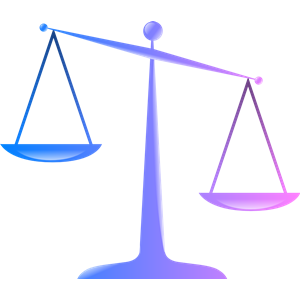 https://www.bing.com/images/search?q=waga+szalkowa+rysunek&FORM=HDRSC2Proponowane na dziś karty pracy 5 latki – 39, 45a także książka str. 86, 87 z zadaniem wykonania zielnika; 4 latki – wyprawka – wykonaj biedronkę. Biedronkę możemy również wykonać z rolki po papierze toaletowym lub inną techniką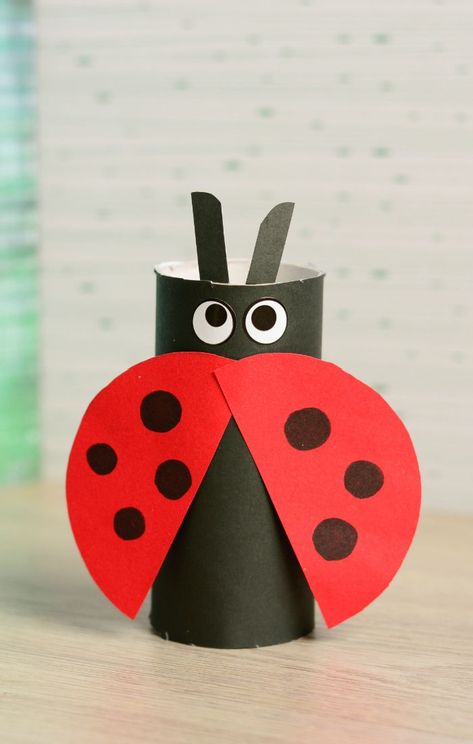 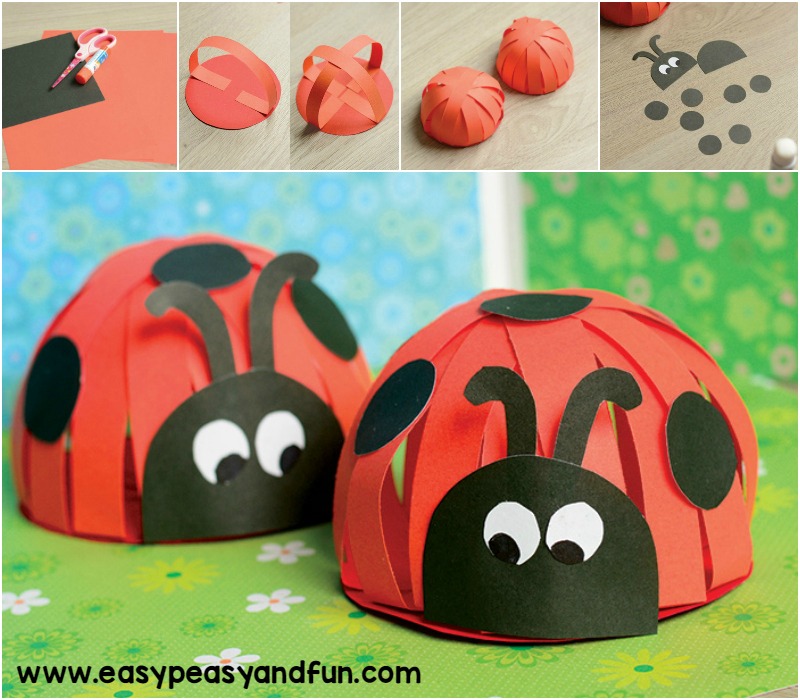 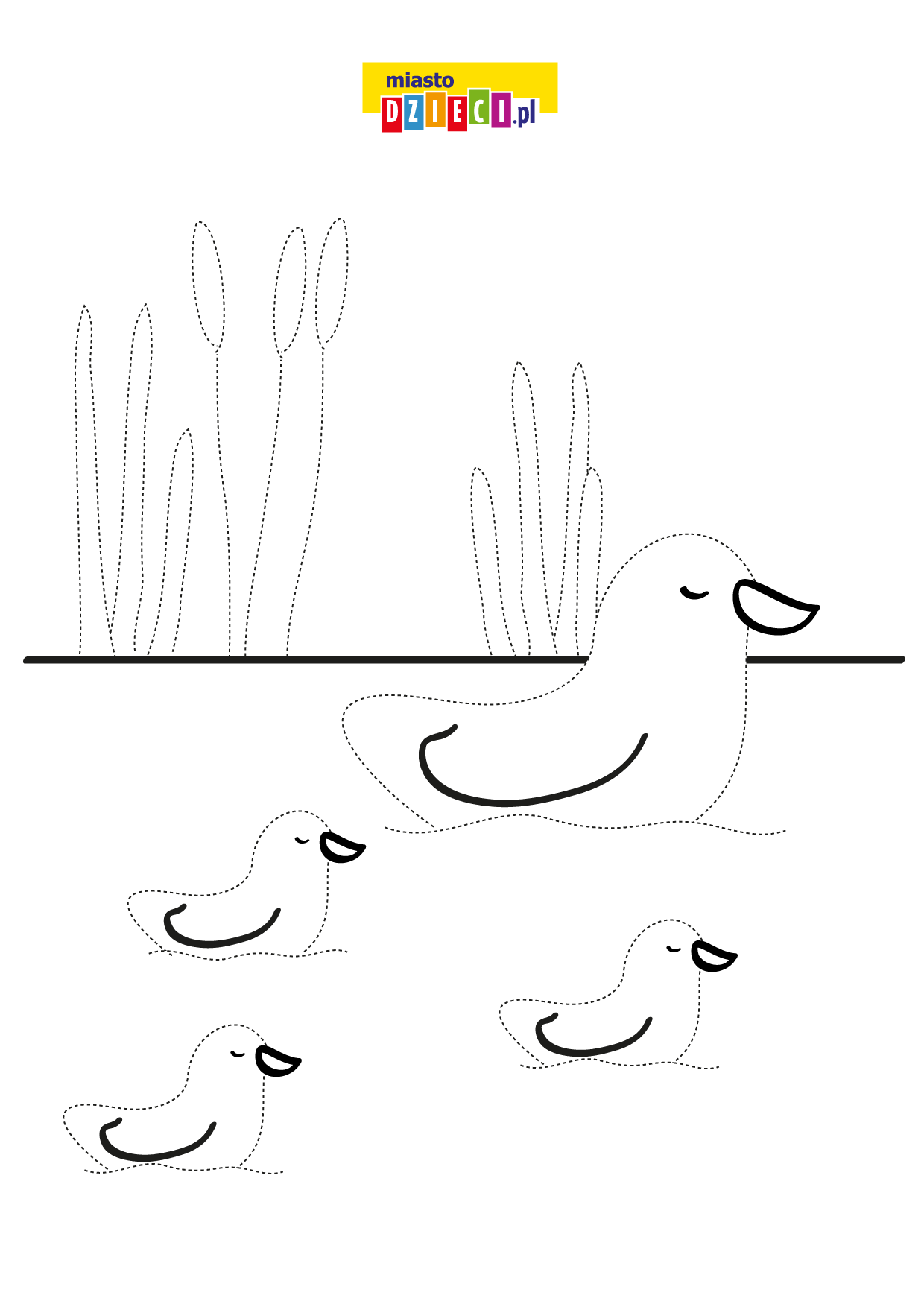 